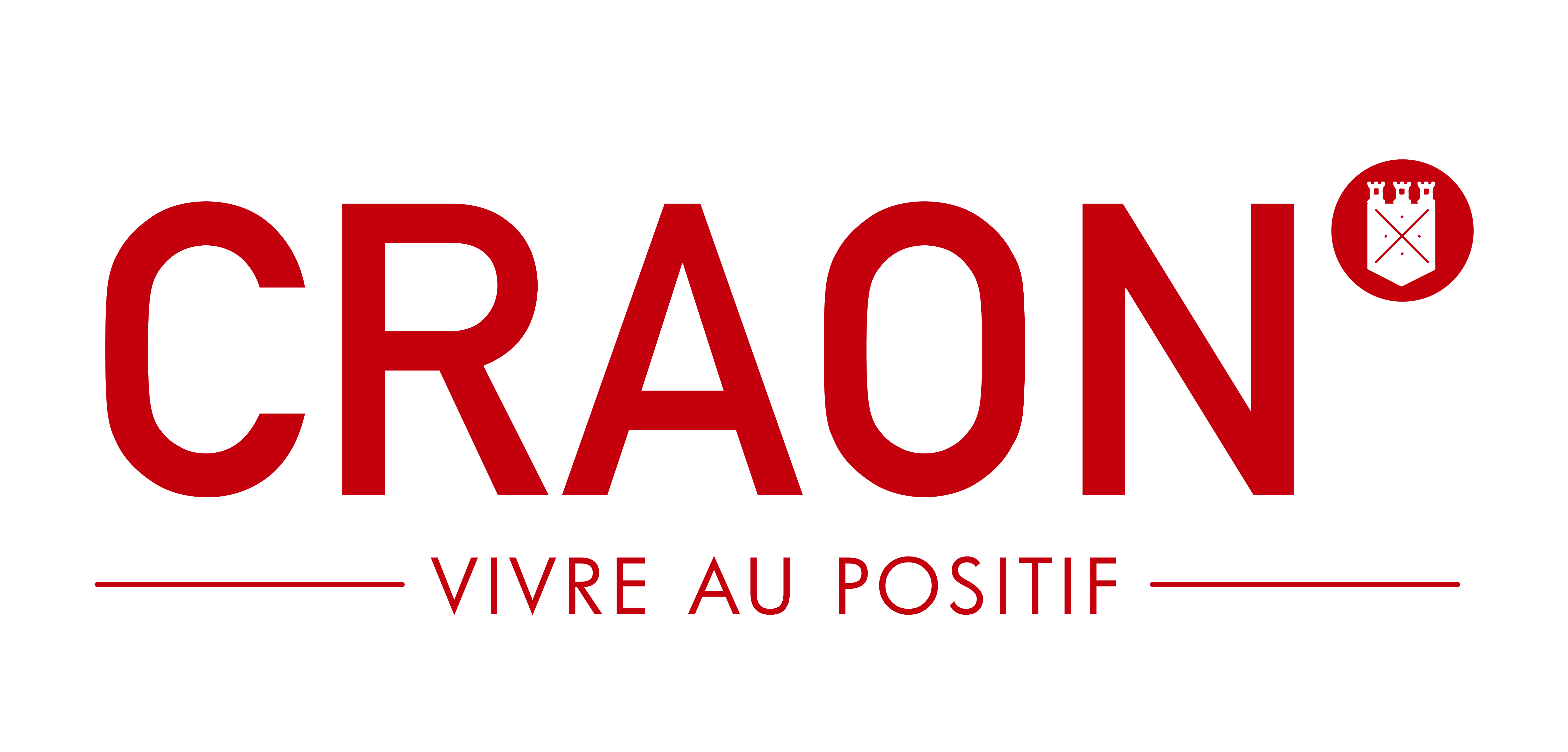 MARCHE PUBLIC DE TRAVAUXMarché passé selon la procédure adaptée  en application de l’ordonnance du 23 juillet 2015ACTE D'ENGAGEMENTARTICLE 1  - CONTRACTANTJe soussigné (nom, prénoms, qualité) 	- agissant en vertu des pouvoirs à moi conférés, au nom et pour le compte de l'entreprise :   	dont le siège social est à :		- agissant en mon nom personnel,  domicilié à : 	- inscrit à l'INSEE : 	- numéro d'identité d'entreprise SIRET : 	- code d'activité économique principale (APE) 	- Numéro d'inscription : 	- au registre du Commerce : 	- au registre des Métiers : 	m'engage sans réserve à exécuter les travaux dans les conditions ci-après définies.L'offre ainsi présentée ne me lie toutefois que si son acceptation m'est notifiée dans un délai de quatre-vingt-dix jours (90) à compter de la date limite de remise des offres fixée par le règlement de consultation  (R.C.) ARTICLE 2 – MONTANT DE l'OFFRE Les modalités de révision ou d'actualisation des prix sont fixées au C.C.A.GMontant total TTC arrêté à (en lettres): …………………………………………………………Suivant la décomposition du prix global forfaitaire (Devis à joindre) La partie de la mission que j'envisage de confier à des entreprises sous-traitantes bénéficiant du paiement direct par l'Administration s'élève à un montant de :Montant total TTC arrêté à (en lettres): ……………………………………………………………Suivant la décomposition du prix global forfaitaire (Devis à joindre)	Ce montant correspond, en outre, au montant maximum de la créance que je pourrai présenter en nantissement.ARTICLE 3 - DELAI Le délai d’exécution des travaux est d’un mois et ils démarreront à la date de la notification du marché.Je m’engage à respecter la date impérative de commencement des travaux et le délai (Répondre par oui ou par non)…………………………………  ARTICLE 4 - PAIEMENTSLe Maître de l'ouvrage se libérera des sommes dues au titre du présent marché en faisant porter le montant du crédit - au compte ouvert au nom de : 	- sous le numéro : 	- à : 		Fait en un seul original	A	, leSignature de l'entrepreneurprécédée de la mention manuscrite"lu et approuvé"Est acceptée la présente offre pour valoir acte d'engagement	A                                          , le	Le pouvoir Adjudicateur Date d'effet du marché 	Reçu notification du marché,	le	L'Entrepreneur,	(ou)	Reçu l'avis de réception postal de notification du marché, 	le	Le Pouvoir Adjudicateur Maître d'ouvrage :                     Ville de CRAONObjet de la consultation :  Ragréage du dégraisseur-dessableurACTE D’ENGAGEMENTConduite d'opération :	Ville de CRAONBP 74-Place de La Mairie 53400-CRAONTel. : 02.43.06.13.09 - Fax : 02.43.06 39 20contact@ville-craon53.frPersonne habilitée à donner les renseignements prévus : Monsieur le Maire de la Ville de CRAONOrdonnateur : Monsieur le Maire de la ville de CRAONComptable public assignataire des paiements : Monsieur le Trésorier Principal de CRAONDate de remise des offres : vendredi 30  juin 2017 à  12 H 00•    MONTANT H.T.•    T.V.A. 20 %•   TOTAL  T.T.C.                 Montant total  TTC•    MONTANT H.T.•    T.V.A. 20 %•   TOTAL  T.T.C.                 Montant total  TTC